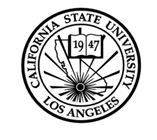 Certificate Program in Communications and NetworkingDepartment of Information SystemsCalifornia State University, Los AngelesCERTIFICATE PROGRAM APPLICATION and EVALUATION
INFORMATION SYSTEMS DEPARTMENT at CALIFORNIA STATE UNIVERSITY, LOS ANGELES(Type or print clearly)Name: _________________________________________________________CIN: ____________________Address: ___________________________________________________________________City: _____________________ST: _______ Zip: ____________ Major: ___________________________Home Ph: (____) ________________________   Work Ph: (_____) __________________________Applicants Signature: ______________ ________________________   Date: __________________INSTRUCTION: 1.) Complete all course work. 2.) Complete and submit this application with documentation of courses and grades to the CIS Department Office. 3.) Get approvals for substitutions in advance.  (Allow 12 weeks for processing)I.  REQUIRED CIS COURSES (6 units) A. CSULA COURSES                                     	    Units       Course #            Qtr.         Year      Grade      Hardware and Software Architecture  	(3)         	CIS 4100              	 _____     _____      _____      Communications Systems		             	(3)         	CIS 4840              	 _____     _____      _____      Or Internetworking Technology           		(3)        	TECH 4210          _____      _____     _____ B. SUBSTITUTIONS                                                                                          Qtr.      Year      Grade       For CIS _____, Substitute ________, Taken at ______________  _____   _____     _____       For CIS _____, Substitute ________, Taken at ______________  _____   _____     _____Substitutions require approval.CIS Advisor Approval: __________________________________ Date: ___________________II. ELECTIVE COURSES (9 UNITS)  Choose electives from the flowing list: (other electives must be approved by the CIS department advisor)  CIS   4220, 4230, 4240, 4720, 4730, 4850, 4880           List four elective choices below.1.    CIS __________, Taken ___________Quarter, _________Year., Final Grade _______2.    CIS __________, Taken ___________Quarter, _________Year., Final Grade _______3.    CIS __________, Taken ___________Quarter, _________Year., Final Grade _______4.    CIS __________, Taken ___________Quarter, _________Year., Final Grade _______(Office use only- Do not write below this line)III.   CIS DEPARTMENT VERIFICATION Final CIS Department VerificationAPPROVED      (CIRCLE ONE)       DENIED _____________________________________ (REASON)Date Approved: ____________   Quarter Completed: __________   Date Completed: _____________